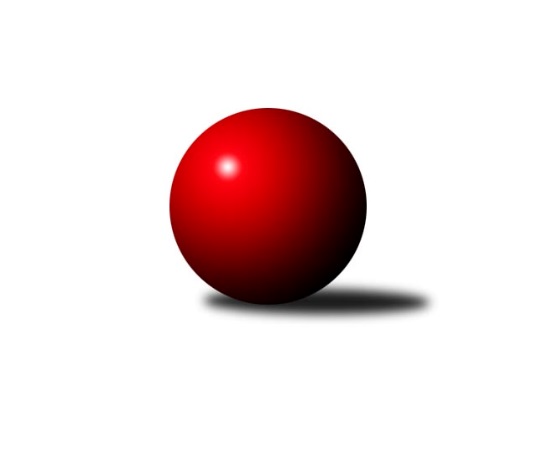 Č.11Ročník 2013/2014	7.12.2013Nejlepšího výkonu v tomto kole: 3587 dosáhlo družstvo: SKK Rokycany1. KLM 2013/2014Výsledky 11. kolaSouhrnný přehled výsledků:TJ Jiskra Kovářská	- TJ Sokol Husovice	2:6	3348:3378	11.5:12.5	7.12.TJ Spartak Přerov˝A˝	- TJ Valašské Meziříčí	2:6	3361:3465	9.0:15.0	7.12.SKK Rokycany	- KK Moravská Slávia Brno ˝A˝	7:1	3587:3281	18.0:6.0	7.12.SKK  Náchod	- TJ Sokol KARE Luhačovice˝A˝	6:2	3540:3446	16.0:8.0	7.12.TJ Sokol Kolín 	- TJ Centropen Dačice	7:1	3443:3304	12.0:12.0	7.12.TJ Třebíč	- KK Slavoj Praha	5:3	3386:3350	14.0:10.0	7.12.Tabulka družstev:	1.	TJ Sokol Husovice	11	9	1	1	64.5 : 23.5 	158.0 : 106.0 	 3434	19	2.	KK Slavoj Praha	11	7	1	3	54.0 : 34.0 	141.0 : 123.0 	 3458	15	3.	KK Moravská Slávia Brno ˝A˝	11	7	0	4	50.0 : 38.0 	138.5 : 125.5 	 3382	14	4.	SKK Rokycany	11	6	1	4	54.5 : 33.5 	152.5 : 111.5 	 3415	13	5.	TJ Sokol KARE Luhačovice˝A˝	11	6	1	4	49.0 : 39.0 	147.0 : 117.0 	 3443	13	6.	TJ Valašské Meziříčí	11	6	1	4	42.5 : 45.5 	129.5 : 134.5 	 3399	13	7.	SKK  Náchod	11	4	3	4	44.5 : 43.5 	137.5 : 126.5 	 3432	11	8.	TJ Sokol Kolín	11	5	0	6	45.0 : 43.0 	125.5 : 138.5 	 3391	10	9.	TJ Jiskra Kovářská	11	5	0	6	41.0 : 47.0 	121.5 : 142.5 	 3369	10	10.	TJ Třebíč	11	3	1	7	34.5 : 53.5 	113.5 : 150.5 	 3341	7	11.	TJ Spartak Přerov˝A˝	11	2	0	9	20.5 : 67.5 	101.5 : 162.5 	 3357	4	12.	TJ Centropen Dačice	11	1	1	9	28.0 : 60.0 	118.0 : 146.0 	 3331	3Podrobné výsledky kola:	 TJ Jiskra Kovářská	3348	2:6	3378	TJ Sokol Husovice	David Junek	141 	 142 	 141 	134	558 	 1.5:2.5 	 574 	 132	147 	 161	134	Libor Škoula	Milan Hrouda	121 	 133 	 144 	150	548 	 2:2 	 559 	 136	150 	 129	144	Jiří Radil	Vlastimil Zeman ml. ml.	126 	 126 	 147 	163	562 	 2:2 	 553 	 129	145 	 139	140	Zdeněk Vymazal	Martin Pejčoch	153 	 142 	 157 	154	606 	 3:1 	 553 	 127	148 	 134	144	Michal Šimek	Lukáš Doubrava	129 	 139 	 138 	134	540 	 1:3 	 580 	 142	133 	 153	152	Jiří Axman ml. ml.	Vlastimil Zeman st.	135 	 142 	 121 	136	534 	 2:2 	 559 	 140	130 	 157	132	Dušan Rybarozhodčí: Nejlepší výkon utkání: 606 - Martin Pejčoch	 TJ Spartak Přerov˝A˝	3361	2:6	3465	TJ Valašské Meziříčí	Milan Kanda	132 	 137 	 143 	145	557 	 2:2 	 595 	 162	152 	 142	139	David Volek	Petr Pavelka ml	138 	 148 	 139 	126	551 	 0:4 	 599 	 160	149 	 152	138	Radim Metelka	Ondřej Topič	143 	 142 	 144 	146	575 	 3:1 	 543 	 139	128 	 149	127	Dalibor Jandík	Vladimír Mánek	142 	 137 	 145 	134	558 	 0:4 	 614 	 143	151 	 167	153	Vlastimil Bělíček	Jakub Pleban	127 	 140 	 142 	127	536 	 2:2 	 538 	 121	144 	 138	135	Tomáš Cabák	Václav Mazur	148 	 156 	 145 	135	584 	 2:2 	 576 	 134	141 	 149	152	Vladimír Výrekrozhodčí: Nejlepší výkon utkání: 614 - Vlastimil Bělíček	 SKK Rokycany	3587	7:1	3281	KK Moravská Slávia Brno ˝A˝	Ladislav Urban	154 	 137 	 137 	146	574 	 2:2 	 564 	 136	130 	 140	158	Milan Klika	Zdeněk Enžl *1	143 	 119 	 141 	135	538 	 1:3 	 542 	 149	133 	 122	138	Milan Krejčí	Jan Endršt	152 	 144 	 150 	140	586 	 3:1 	 535 	 127	133 	 127	148	Pavel Palian	Martin Fűrst	171 	 173 	 159 	134	637 	 4:0 	 544 	 131	138 	 143	132	Petr Mika	Pavel Honsa	151 	 150 	 158 	146	605 	 4:0 	 550 	 131	136 	 153	130	Zdeněk Vránek	Vojtěch Špelina	159 	 158 	 179 	151	647 	 4:0 	 546 	 129	141 	 138	138	Pavel Antošrozhodčí: střídání: *1 od 64. hodu Michal PytlíkNejlepší výkon utkání: 647 - Vojtěch Špelina	 SKK  Náchod	3540	6:2	3446	TJ Sokol KARE Luhačovice˝A˝	Daniel Neumann	154 	 152 	 158 	163	627 	 3:1 	 592 	 155	137 	 138	162	Jiří Staněk	Roman Straka	164 	 147 	 145 	138	594 	 3:1 	 600 	 161	133 	 141	165	Michal Markus	Martin Kovář	152 	 152 	 164 	155	623 	 3:1 	 571 	 170	138 	 123	140	Radek Polách	Zdeněk Říha	131 	 142 	 131 	145	549 	 1:3 	 588 	 146	134 	 157	151	Rostislav Gorecký	Petr Holý	148 	 153 	 149 	145	595 	 4:0 	 521 	 146	113 	 122	140	Pavel Kubálek *1	Jiří Hetych ml.	128 	 118 	 149 	157	552 	 2:2 	 574 	 144	152 	 144	134	Jiří Mrlíkrozhodčí: střídání: *1 od 61. hodu Jiří KudláčekNejlepší výkon utkání: 627 - Daniel Neumann	 TJ Sokol Kolín 	3443	7:1	3304	TJ Centropen Dačice	Jaroslav Šatník	133 	 145 	 142 	163	583 	 3:1 	 561 	 140	141 	 130	150	Václav Zajíc	Filip Dejda	154 	 156 	 159 	143	612 	 2:2 	 591 	 147	160 	 132	152	Milan Blecha	Jan Pelák	139 	 136 	 149 	143	567 	 2:2 	 545 	 141	103 	 144	157	Jiří Malínek	Jindřich Lauer	122 	 129 	 138 	120	509 	 0:4 	 545 	 132	137 	 146	130	Petr Žahourek	Martin Švorba	127 	 164 	 157 	164	612 	 3:1 	 524 	 142	123 	 137	122	Tomáš Bártů	Roman Weiss	142 	 132 	 144 	142	560 	 2:2 	 538 	 123	134 	 145	136	Milan Kabelkarozhodčí: Nejlepšího výkonu v tomto utkání: 612 kuželek dosáhli: Filip Dejda, Martin Švorba	 TJ Třebíč	3386	5:3	3350	KK Slavoj Praha	Petr Března	147 	 138 	 130 	143	558 	 2:2 	 548 	 141	151 	 134	122	Petr Pavlík	Robert Pevný	147 	 151 	 160 	139	597 	 3:1 	 576 	 131	131 	 158	156	Zdeněk Gartus	Jan Dobeš	131 	 143 	 149 	131	554 	 2:2 	 560 	 134	157 	 142	127	Martin Kozel st.	Václav Rypel	136 	 150 	 138 	130	554 	 1:3 	 595 	 141	140 	 157	157	Jiří Bartoníček	Petr Dobeš ml.	130 	 141 	 147 	123	541 	 2:2 	 566 	 144	135 	 145	142	Stanislav Březina	Kamil Nestrojil	143 	 137 	 158 	144	582 	 4:0 	 505 	 114	116 	 145	130	Anton Stašák *1rozhodčí: střídání: *1 od 61. hodu Evžen ValtrNejlepší výkon utkání: 597 - Robert PevnýPořadí jednotlivců:	jméno hráče	družstvo	celkem	plné	dorážka	chyby	poměr kuž.	Maximum	1.	Zdeněk Gartus 	KK Slavoj Praha	618.14	400.7	217.4	0.9	6/6	(684)	2.	Filip Dejda 	TJ Sokol Kolín 	597.49	393.1	204.4	1.5	7/7	(624)	3.	Vlastimil Bělíček 	TJ Valašské Meziříčí	597.13	373.6	223.5	1.4	6/6	(626)	4.	Jiří Mrlík 	TJ Sokol KARE Luhačovice˝A˝	593.00	383.7	209.3	2.5	6/6	(613)	5.	Rostislav Gorecký 	TJ Sokol KARE Luhačovice˝A˝	590.81	385.0	205.8	2.2	6/6	(636)	6.	Michal Markus 	TJ Sokol KARE Luhačovice˝A˝	590.03	389.0	201.1	1.2	6/6	(655)	7.	Martin Švorba 	TJ Sokol Kolín 	588.00	382.6	205.4	1.7	5/7	(618)	8.	Pavel Honsa 	SKK Rokycany	587.77	379.7	208.0	1.1	6/6	(634)	9.	Roman Straka 	SKK  Náchod	585.20	382.0	203.2	1.5	7/7	(649)	10.	Roman Weiss 	TJ Sokol Kolín 	582.74	379.3	203.4	2.1	7/7	(606)	11.	Petr Pavlík 	KK Slavoj Praha	581.81	377.5	204.3	2.1	6/6	(610)	12.	David Junek 	TJ Jiskra Kovářská	581.77	371.3	210.5	1.6	7/7	(607)	13.	Jiří Axman ml.  ml.	TJ Sokol Husovice	581.19	380.5	200.7	1.1	6/6	(634)	14.	Zdeněk Vymazal 	TJ Sokol Husovice	581.14	371.9	209.3	0.6	6/6	(646)	15.	Radim Metelka 	TJ Valašské Meziříčí	579.75	381.5	198.3	2.0	6/6	(635)	16.	Petr Mika 	KK Moravská Slávia Brno ˝A˝	579.11	375.7	203.4	2.2	7/7	(629)	17.	Martin Kovář 	SKK  Náchod	578.49	376.2	202.3	1.5	7/7	(623)	18.	Milan Blecha 	TJ Centropen Dačice	577.50	373.8	203.7	1.1	6/6	(612)	19.	Jan Endršt 	SKK Rokycany	577.39	377.0	200.4	1.8	6/6	(636)	20.	Václav Mazur 	TJ Spartak Přerov˝A˝	575.00	375.0	200.0	2.0	7/7	(627)	21.	Milan Klika 	KK Moravská Slávia Brno ˝A˝	574.83	373.1	201.8	1.7	6/7	(597)	22.	Jiří Radil 	TJ Sokol Husovice	574.50	370.7	203.8	2.1	6/6	(627)	23.	Anton Stašák 	KK Slavoj Praha	574.23	379.2	195.1	1.3	5/6	(621)	24.	Kamil Nestrojil 	TJ Třebíč	574.00	377.1	196.9	2.4	6/7	(612)	25.	Martin Kozel  st.	KK Slavoj Praha	573.75	372.5	201.3	1.4	5/6	(596)	26.	Libor Škoula 	TJ Sokol Husovice	573.54	377.6	196.0	1.5	4/6	(592)	27.	Zdeněk Říha 	SKK  Náchod	572.58	371.8	200.8	2.8	6/7	(627)	28.	Michal Pytlík 	SKK Rokycany	572.57	371.4	201.2	1.6	6/6	(610)	29.	Milan Kabelka 	TJ Centropen Dačice	571.81	374.9	196.9	2.1	6/6	(624)	30.	Daniel Neumann 	SKK  Náchod	571.71	376.3	195.5	2.1	7/7	(645)	31.	Jiří Bartoníček 	KK Slavoj Praha	570.75	370.5	200.3	1.7	4/6	(595)	32.	Martin Pejčoch 	TJ Jiskra Kovářská	570.09	381.5	188.6	1.5	7/7	(612)	33.	Stanislav Březina 	KK Slavoj Praha	569.75	366.4	203.3	1.8	6/6	(611)	34.	Dušan Ryba 	TJ Sokol Husovice	569.67	365.5	204.1	1.4	5/6	(597)	35.	Ladislav Urban 	SKK Rokycany	569.15	367.1	202.1	2.1	5/6	(599)	36.	Vlastimil Zeman ml.  ml.	TJ Jiskra Kovářská	568.33	373.2	195.1	2.3	6/7	(605)	37.	Petr Holý 	SKK  Náchod	567.53	367.8	199.7	1.2	6/7	(619)	38.	Lukáš Doubrava 	TJ Jiskra Kovářská	566.86	371.0	195.8	2.0	7/7	(590)	39.	Petr Dobeš  ml.	TJ Třebíč	566.83	373.5	193.3	2.7	7/7	(607)	40.	Robert Pevný 	TJ Třebíč	566.68	373.8	192.9	1.2	7/7	(648)	41.	Vojtěch Špelina 	SKK Rokycany	565.50	369.9	195.6	3.4	6/6	(647)	42.	Vlastimil Zeman st. 	TJ Jiskra Kovářská	565.20	371.1	194.1	2.9	5/7	(592)	43.	Jiří Hetych  ml.	SKK  Náchod	564.10	379.6	184.5	3.1	6/7	(614)	44.	Jan Pelák 	TJ Sokol Kolín 	562.63	377.1	185.5	2.6	6/7	(593)	45.	Michal Šimek 	TJ Sokol Husovice	562.42	369.7	192.7	3.0	6/6	(613)	46.	Ondřej Topič 	TJ Spartak Přerov˝A˝	561.83	378.9	183.0	3.0	7/7	(590)	47.	Radek Polách 	TJ Sokol KARE Luhačovice˝A˝	561.77	375.9	185.8	2.7	6/6	(616)	48.	Jiří Staněk 	TJ Sokol KARE Luhačovice˝A˝	561.13	369.0	192.2	3.5	6/6	(592)	49.	Jiří Malínek 	TJ Centropen Dačice	561.08	369.1	191.9	4.3	6/6	(600)	50.	Pavel Palian 	KK Moravská Slávia Brno ˝A˝	560.88	373.2	187.7	2.6	5/7	(666)	51.	Martin Fűrst 	SKK Rokycany	559.83	373.5	186.3	1.8	4/6	(637)	52.	Petr Března 	TJ Třebíč	558.72	368.0	190.7	2.3	5/7	(606)	53.	Dalibor Jandík 	TJ Valašské Meziříčí	558.55	370.1	188.5	4.9	5/6	(588)	54.	Michal Kellner 	KK Moravská Slávia Brno ˝A˝	556.80	367.0	189.8	2.9	5/7	(591)	55.	Pavel Antoš 	KK Moravská Slávia Brno ˝A˝	555.79	370.1	185.7	4.5	7/7	(632)	56.	Dalibor Tuček 	TJ Valašské Meziříčí	555.56	359.6	196.0	2.4	4/6	(605)	57.	Petr Žahourek 	TJ Centropen Dačice	555.20	374.3	180.9	5.7	4/6	(595)	58.	Jakub Pleban 	TJ Spartak Přerov˝A˝	555.11	362.5	192.6	3.7	7/7	(602)	59.	Zdeněk Vránek 	KK Moravská Slávia Brno ˝A˝	554.64	372.1	182.6	4.1	7/7	(640)	60.	Petr Pavelka ml 	TJ Spartak Přerov˝A˝	554.51	361.9	192.6	3.2	7/7	(590)	61.	Tomáš Cabák 	TJ Valašské Meziříčí	554.25	365.9	188.4	3.9	6/6	(615)	62.	Vladimír Výrek 	TJ Valašské Meziříčí	553.29	371.3	182.0	3.0	4/6	(642)	63.	Václav Zajíc 	TJ Centropen Dačice	553.10	362.7	190.4	2.5	5/6	(576)	64.	Václav Rypel 	TJ Třebíč	552.26	364.8	187.5	2.9	7/7	(587)	65.	Jaroslav Šatník 	TJ Sokol Kolín 	548.19	359.3	188.9	3.8	7/7	(583)	66.	Karel Uhlíř 	TJ Třebíč	546.80	368.6	178.2	7.6	5/7	(571)	67.	Zdeněk Enžl 	SKK Rokycany	541.25	359.6	181.6	3.8	4/6	(586)	68.	Jindřich Lauer 	TJ Sokol Kolín 	533.60	357.2	176.4	4.3	5/7	(578)		Pavel Kubálek 	TJ Sokol KARE Luhačovice˝A˝	588.92	373.3	215.6	2.3	2/6	(647)		Miroslav Milan 	KK Moravská Slávia Brno ˝A˝	585.33	378.9	206.4	3.2	3/7	(651)		Štěpán Večerka 	KK Moravská Slávia Brno ˝A˝	580.50	375.8	204.7	0.8	3/7	(650)		Jiří Hendrych 	TJ Spartak Přerov˝A˝	579.75	374.9	204.9	2.1	4/7	(635)		Miroslav Jemelík 	TJ Třebíč	575.00	382.0	193.0	1.0	1/7	(575)		David Volek 	TJ Valašské Meziříčí	572.33	383.5	188.8	3.4	3/6	(595)		Roman Goldemund 	TJ Spartak Přerov˝A˝	571.67	378.8	192.8	2.0	3/7	(599)		Milan Kanda 	TJ Spartak Přerov˝A˝	566.50	380.0	186.5	2.0	1/7	(576)		Pavel Vymazal 	TJ Sokol Husovice	559.33	370.0	189.3	2.0	3/6	(577)		Jiří Němec 	TJ Sokol Kolín 	557.17	374.9	182.3	3.8	4/7	(586)		Petr Dvořák 	TJ Jiskra Kovářská	553.33	367.0	186.3	5.0	3/7	(602)		Jaroslav Krejčí 	TJ Spartak Přerov˝A˝	551.00	357.0	194.0	7.0	1/7	(551)		Petr Vojtíšek 	TJ Centropen Dačice	549.50	373.5	176.0	4.0	1/6	(567)		Vladimír Mánek 	TJ Spartak Přerov˝A˝	549.00	369.3	179.7	4.0	3/7	(558)		Viktor Jeřábek 	TJ Centropen Dačice	548.00	375.0	173.0	4.0	1/6	(548)		Jiří Kudláček 	TJ Sokol KARE Luhačovice˝A˝	547.17	376.2	171.0	7.8	3/6	(571)		Jan Dobeš 	TJ Třebíč	546.50	363.5	183.0	5.5	2/7	(554)		Ladislav Beránek 	SKK  Náchod	545.33	356.3	189.0	2.3	3/7	(580)		Milan Krejčí 	KK Moravská Slávia Brno ˝A˝	542.00	364.0	178.0	5.0	1/7	(542)		Milan Hrouda 	TJ Jiskra Kovářská	540.17	364.7	175.5	4.2	2/7	(548)		Karel Novák 	TJ Centropen Dačice	538.75	356.8	182.0	3.3	2/6	(574)		Evžen Valtr 	KK Slavoj Praha	537.17	353.1	184.1	3.7	3/6	(562)		Jiří Divila ml. 	TJ Spartak Přerov˝A˝	533.50	366.0	167.5	5.5	2/7	(542)		Jaroslav Tejml 	TJ Jiskra Kovářská	532.50	355.8	176.8	4.5	4/7	(563)		Tomáš Bártů 	TJ Centropen Dačice	531.50	358.5	173.0	2.0	2/6	(539)		Aleš Zeman 	TJ Třebíč	526.50	355.5	171.0	5.5	2/7	(540)		David Janušík 	TJ Spartak Přerov˝A˝	526.00	376.0	150.0	12.0	1/7	(526)		František Caha 	TJ Třebíč	522.50	336.5	186.0	3.5	2/7	(534)		Mojmír Holec 	TJ Centropen Dačice	522.33	358.3	164.0	6.3	3/6	(536)		Pavel Kabelka 	TJ Centropen Dačice	514.50	353.0	161.5	3.0	2/6	(517)		Petr Vácha 	TJ Spartak Přerov˝A˝	507.00	333.0	174.0	4.0	1/7	(507)Sportovně technické informace:Starty náhradníků:registrační číslo	jméno a příjmení 	datum startu 	družstvo	číslo startu
Hráči dopsaní na soupisku:registrační číslo	jméno a příjmení 	datum startu 	družstvo	Program dalšího kola:11.1.2014	so	10:00	KK Moravská Slávia Brno ˝A˝ - TJ Sokol Husovice	11.1.2014	so	11:00	TJ Jiskra Kovářská - TJ Valašské Meziříčí	11.1.2014	so	11:30	TJ Spartak Přerov˝A˝ - KK Slavoj Praha	11.1.2014	so	15:00	TJ Třebíč - TJ Centropen Dačice	11.1.2014	so	15:00	TJ Sokol Kolín  - TJ Sokol KARE Luhačovice˝A˝	11.1.2014	so	15:00	SKK  Náchod - SKK Rokycany	Nejlepší šestka kola - absolutněNejlepší šestka kola - absolutněNejlepší šestka kola - absolutněNejlepší šestka kola - absolutněNejlepší šestka kola - dle průměru kuželenNejlepší šestka kola - dle průměru kuželenNejlepší šestka kola - dle průměru kuželenNejlepší šestka kola - dle průměru kuželenNejlepší šestka kola - dle průměru kuželenPočetJménoNázev týmuVýkonPočetJménoNázev týmuPrůměr (%)Výkon2xVojtěch ŠpelinaRokycany6472xVojtěch ŠpelinaRokycany111.736473xMartin FűrstRokycany6372xMartin FűrstRokycany1106372xDaniel NeumannSKK  Náchod6272xMartin PejčochJiskra Kovářská108.996061xMartin KovářSKK  Náchod6232xMartin ŠvorbaKolín108.926124xVlastimil BělíčekVal. Meziříčí6143xFilip DejdaKolín108.926121xMartin ŠvorbaKolín6122xVlastimil BělíčekVal. Meziříčí108.56614